Комитет по развитию и интеллектуальной собственности (КРИС)Двадцать вторая сессияЖенева, 19–23 ноября 2018 г.отчет об оценке проекта «Интеллектуальная собственность и социально-экономическое развитие – ЭТАП II»Подготовлен г-ном Педро Роффе, старшим научным сотрудником Международного центра по вопросам торговли и устойчивого развития (МЦТУР), Женева	Приложение к настоящему документу содержит Отчет о независимой оценке проекта «Интеллектуальная собственность (ИС) и социально-экономическое развитие – этап II», проведенной г-ном Педро Роффе, старшим научным сотрудником Международного центра по вопросам торговли и устойчивого развития (МЦТУР), Женева.2.	КРИС предлагается принять к сведению информацию, содержащуюся в приложении к настоящему документу.[Приложение следует] СОДЕРЖАНИЕСПИСОК СОКРАЩЕНИЙ	2РЕЗЮМЕ ОТЧЕТА	31. Введение	6(A)	ПРЕДПОСЫЛКИ, ИСТОРИЯ И ОПИСАНИЕ ПРОЕКТА	6(B)	цель, методология и ограничения настоящей оценки	8(C)	главная цель методологии	82. основные ограничения настоящей оценки	93. выводы и результаты оценки	10(A)	Структура проекта и управление проектом	10(B)	ЭФФЕКТИВНОСТЬ	13(C)	участие заинтересованных сторон, информация и ее распространение	18(D)	значение проекта и вероятность устойчивости результатов работы	194. выводы	215 рекомендации	246.список дополнений	25СПИСОК СОКРАЩЕНИЙКРИС	Комитет по развитию и интеллектуальной собственностиШв. франки	Швейцарские франкиПДР		Повестка дня в области развитияРПДР	Рекомендация Повестки дня в области развития КСР		Комитет содействия развитию (ОЭСР)ОКД ПДР	Отдел координации деятельности в рамках Повестки дня в области 				развитияDNP		Departamento Nacional de Planeación (Национальное управление планирования), КолумбияICA 		Instituto Colombiano Agropecuario (Колумбийский институт сельского хозяйства)ПО		Промышленный образецИС		Интеллектуальная собственностьМЦТУР	Международный центр по вопросам торговли и устойчивого развитияНРС		Наименее развитые страныОЭСР	Организация экономического сотрудничества и развитияРБ		Региональные бюро НИОКР	Научно-исследовательские и опытно-конструкторские работы ПЗ	 	Проектное заданиеUNCST 	Национальный совет по науке и технологии УгандыURSB 	Бюро регистрационных услуг УгандыООН		Организация Объединенных НацийЮНЕГ	Группа Организации Объединенных Наций по оценкеWIPI		Мировые показатели деятельности в области интеллектуальной собственностиВОИС	Всемирная организация интеллектуальной собственностиРЕЗЮМЕ ОТЧЕТАНастоящий отчет содержит результаты независимой оценки Этапа II проекта Повестки дня в области развития (ПДР) «Интеллектуальная собственность и социально-экономическое развитие» (DA_35_37_02). Этот проект, одобренный на 14-й сессии Комитета по развитию и интеллектуальной собственности (КРИС) в ноябре 2014 г., остается комплексным проектом национальных и региональных исследований, целью которых является восполнение пробелов в знаниях представителей директивных органов, отвечающих за разработку и внедрение режимa охраны интеллектуальной собственности (ИС) в целях развития, и принятие решений в отношении политики в области ИС на национальном и международном уровнях при наличии более полной информации.Проект был реализован в период с января 2015 г. по июнь 2018 г. К числу установленных основных задач проекта относились проведение исследований, технических совещаний, практикумов и семинаров.Работа по проведению оценки была проведена в период с 10 июля по 15 сентября 2018 г. внешним экспертом по оценке в тесном сотрудничестве с Отделом координации деятельности в рамках Повестки дня в области развития (ОКД ПДР) и в соответствии с проектным заданием (ПЗ) от 19 июня 2018 г.ВыводыПо итогам проведенной оценки были сделаны следующие выводы:Вывод 1: Проект был тщательно спланирован и управлялся надлежащим образомПроект был разработан в соответствии с потребностями и приоритетами стран-бенефициаров, которые четко сформулировали свои потребности и активно участвовали в планировании и подготовке исследований. Хотя проект был хорошо спланирован и управлялся надлежащим образом, можно было бы предусмотреть некоторые улучшения в том, что касается управления, мониторинга реализации и самооценки проектов ПДР. В рамках этого комплексного проекта совершенно обоснованно прилагались усилия к тому, чтобы в нем принимали участие самые разные заинтересованные лица, а не только ведомства ИС. Опыт показывает, что отбор институциональных партнеров и местных экспертов имеет решающее значение для успешной реализации проекта.Вывод 2: Стратегия реализации 2-го этапа и решение задач проекта удовлетворили заинтересованные стороны.В рамках проекта работа велась по двум основным направлениям, которыми являлись продолжение исследований, начатых на этапе I, и увеличение масштабов исследовательской работы путем включения в этот процесс новых стран и регионов, в том числе по меньшей мере одной страны из числа НРС, а также новых тем. Что касается устойчивости в целом, пока трудно сделать однозначные выводы, однако проект заложил важные основы для продолжения и расширения работы, благодаря тому что были составлены заслуживающие доверия и практически применимые наборы данных, позволяющие лучше понять социально-экономическое значение ИС и ее использования заинтересованными сторонами. Эта работа оказалась актуальной и уникальной во многих отношениях. Для того чтобы во многих странах результаты проекта оказались устойчивыми, необходимо продолжать работу, а в целом ряде случаев – инвестировать значительные ресурсы в укрепление потенциала.Вывод 3: Оказанная помощь была своевременной и высококачественной, а результаты – воспроизводимыми.Выполненная исследовательская работа характеризуется высоким качеством. Выполнив РПДР, КРИС должен поставить себе в заслугу то, что ему удалось в соответствии с рекомендациями Бюро главного экономиста довести до конца эту работу, которая помогла странам-бенефициарам лучше понять социально-экономическое значение охраны ИС и способствовала укреплению потенциала стран, обладающих лишь ограниченными возможностями в этой области, приступить к созданию и наращиванию потенциала для анализа значения ИС. Помощь, полученная от членов проектной группы, была высококачественной, в высшей степени инновационной, целенаправленной и профессиональной, учитывающей передовую практику стран, имеющих опыт аналогичной работы. То, что было сделано в плане сбора и составления необработанных данных об ИС (например, о заявках и выданных патентах) и их перевода в цифровой формат с общим указателем и возможностью их увязки с микроданными, получаемыми от статистических ведомств, является важным шагом на пути к лучшему пониманию того, как используется ИС. Результаты исследований должны быть воспроизводимыми в других странах с учетом различных обстоятельств и ситуации в плане наличия данных.Вывод 4: Проект был весьма актуальным для стран-бенефициаров, в связи с чем они проявили большую заинтересованность.Целая серия информационных совещаний, практикумов и семинаров, проведенных в рамках реализации проекта, в значительной степени способствовали повышению осведомленности относительно социально-экономических аспектов ИС. Такого рода мероприятия, которые планировались в самом начале работы, проводились в ходе реализации проекта и по его завершении, когда результаты работы были представлены местным заинтересованным сторонам, вне всякого сомнения, способствовали более эффективному распространению информации о проделанной работе, активному участию различных ведомств и сотрудничеству между ними и выявлению того, что еще предстоит сделать в плане устранения недостатков и решения задач укрепления потенциала в некоторых областях деятельности. Заключительный научный симпозиум для обсуждения результатов исследований, в котором могли бы принять участие авторы исследований, представители директивных органов и других заинтересованных сторон, провести не удалось. Секретариату следует обсудить альтернативные варианты организации такого мероприятия, в ходе которого, ориентируясь на перспективу, можно было бы в общих чертах обсудить усвоенные уроки, примеры успеха и недостатки в том, что касается устойчивости этих мероприятий.Рекомендации Рекомендация 1 (основанная на выводе 1) для КРИС и Секретариата относительно планирования проекта и управления им: a)	Обеспечить, чтобы реализация проекта была спланирована и организована таким образом, чтобы способствовать надлежащей координации деятельности на местах и более тесному сотрудничеству между различными ведомствами, министерствами и заинтересованными сторонами.b)	В процессе разработки и планирования проектов следует предусмотреть проведение предварительных информационных совещаний с участием представителей ведомств, заинтересованных сторон и потенциальных бенефициаров в целях повышения заинтересованности участников. c)	На стадии планирования и составления графика работ следует предусмотреть ситуации, которые могут задержать реализацию проекта, а также надлежащие меры по смягчению риска возникновения таких ситуаций и возможные действия, которые могут быть предприняты для их урегулирования.d)	Рассмотреть возможность применения логического подхода.e)	Отобрать местных экспертов, которые должны не только соответствовать установленным требованиям в плане квалификации и качества, но также обладать способностью ориентироваться в различных ситуациях, взаимодействовать и способствовать отлаженному взаимодействию с различными ведомствами и заинтересованными сторонами.Рекомендация 2 (основанная на выводах 2, 3 и 4) для государств-членов, КРИС и Секретариата относительно дальнейших непрекращающихся усилий по стимулированию и обобщению позитивных результатов выполненной работы в целях более полной и точной оценки социально-экономического и культурного значения использования систем интеллектуальной собственности: a)	Консолидировать процесс интеграции экономических исследований в деятельность, предусмотренную Программой 16.b)	Рекомендовать КРИС воспользоваться результатами проведенной работы по оценке социально-экономического и культурного значения использования систем интеллектуальной собственности и сделать результаты этой работы и усвоенные уроки главными темами обсуждений в Комитете, особенно вопросов, связанных с ИС и развитием.c)	Продолжать содействовать созданию и совершенствованию баз данных по ИС ведомствами ИС и соответствующими статистическими ведомствами и обеспечению взаимосвязи этих данных с другими базами данных.d)	Разработка стратегий и политики в области ИС должна основываться на достоверных данных по ИС и их экономической ценности.Рекомендация 3 (основанная на выводах 1, 3 и 4) для государств-членов, КРИС и Секретариата относительно рассмотрения возможности содействия созданию и укреплению потенциала в странах-бенефициарах, особенно в целях обеспечения устойчивости результатов работы, проведенной в рамках комплексного проекта:a)	В процессе оказания странам содействия в укреплении потенциала помогать им воплощать результаты проведенных в этих странах исследований в деятельность, направленную на достижение устойчивых итоговых результатов.b)	Содействовать укреплению потенциала ведомств ИС и соответствующих учреждений в том, что касается создания, систематизации и хранения достоверных статистических данных об ИС.c)	Стимулировать и поддерживать национальные учреждения в процессе укрепления потенциала для экономического анализа инноваций и ИС.d)	Проводить региональные и/или международные симпозиумы для обсуждения усвоенных уроков реализации комплексного проекта, в том числе для выявления недостатков и проблем, возникающих в процессе укрепления потенциала.e)	Способствовать созданию достоверных и надежных баз данных об ИС в НРС.	ВведениеВ настоящем отчете представлены результаты оценки этапа II проекта Повестки дня в области развития (ПДР) «ИС и социально-экономическое развитие» (код проекта: DA_35_37_02), далее именуемого «Проект». Оценка проводилась в соответствии с проектным заданием (ПЗ) от 19 июня 2018 г. Работа была выполнена в период с 10 июля по 15 сентября 2018 г. внешним экспертом по оценке в тесном сотрудничестве с Отделом координации деятельности в рамках Повестки дня в области развития (ОКД ПДР).ПРЕДПОСЫЛКИ, ИСТОРИЯ И ОПИСАНИЕ ПРОЕКТАВ апреле 2010 г. Комитет по развитию и интеллектуальной собственности (КРИС) утвердил проект «Интеллектуальная собственность (ИС) и социально-экономическое развитие (этап I)», в рамках которого был проведен ряд страновых исследований по трем темам общего характера: местные инновации, распространение знаний на международном и национальном уровнях и институциональные характеристики системы ИС и ее экономическое значение. Проект был завершен к концу 2013 г.На своей возобновленной 14-й сессии (в 2014 г.) КРИС одобрил этап II проекта в продолжение этапа I. На втором этапе этот проект оставался комплексным проектом национальных и региональных исследований, целью которых является восполнение пробелов в знаниях представителей директивных органов, отвечающих за разработку и внедрение режимa охраны интеллектуальной собственности (ИС) в целях развития.Исследования были проведены для того, чтобы лучше понять социально-экономическое значение охраны ИС в развивающихся странах в контексте рекомендаций 35 и 37 Повестки дня в области развития (ПДР). Дополнительная цель состояла в «создании и поддержании аналитического потенциала в странах, в которых работа по изучению экономических последствий использования механизмов ИС до сих пор проводилась в ограниченном объеме».В рамках проекта, который хотя и был направлен на достижение тех же самых общих целей, которые существовали на этапе I, планировалось продолжить исследовательскую деятельность, начатую в 2010 г., и увеличить ее масштабы. Как сказано в предложении по проекту (CDIP/14/7, воспроизведенном в дополнении 1), в процессе реализации проекта руководствовались двумя основными задачами: i) обеспечить продолжение исследований, начатых на этапе I, поддерживая дальнейшие исследования с использованием баз данных, созданных на первом этапе; и ii) включить в исследования новые страны и регионы, а также новые темы, не охваченные на этапе I.Проект осуществлялся группами исследователей под руководством Бюро главного экономиста ВОИС и с участием международных и местных экспертов и исследователей. Проект был ориентирован в основном на тех, кто принимает решения в частном секторе, и на директивные органы и их консультантов. Вместе с тем, результатами проекта смогут также воспользоваться и другие бенефициары, в том числе неправительственные организации, научные круги и широкая общественность.Реализация проекта началась 1 января 2015 г. и завершилась в июне 2018 г. (общая продолжительность составила 42 месяца, включая шесть месяцев, на которые срок реализации был продлен на 20-й сессии КРИС). На момент составления настоящего документа планировалось провести некоторые мероприятия и подготовить итоговые отчеты, которые будут представлены на 22-й сессии КРИС.Общая смета проекта составила 801 000 шв. франков, из которых 61 процент составили расходы, не связанные с персоналом, и 39 процентов – расходы на персонал. По состоянию на июль 2015 г. и декабрь 2016 г. бюджет проекта был освоен, соответственно, на 6 и 25 процентов. К середине сентября 2017 г. было использовано 70 процентов средств, выделенных на проект. К июню 2018 г. бюджет был освоен почти на 91 процент с учетом просроченных платежей, а именно – по исполненным контрактам и за оказанные услуги в период реализации проекта. В ходе реализации этапа II были проведены семь масштабных научных исследований: Центральная Америка и Доминиканская Республика: Анализ использования ИС в контексте региональной экономической интеграции в странах Центральной Америки и Доминиканской Республике.Колумбия: Исследование на тему использования ИСЧили: Использование ИС в странах со средним уровнем дохода.Уганда: Укрепление инновационного потенциала в агропродовольственном секторе Уганды: отраслевые исследования методов использования посадочного материала кофе сорта «робуста» и переработки тропических фруктов. Бразилия и Чили: Роль ИС в горнодобывающей промышленности.АСЕАН: Анализ использования промышленных образцов в странах Юго-Восточной Азии: примеры Индонезии, Филиппин и Таиланда.Польша: Роль системы ИС в инновационном развитии сектора здравоохранения.Деятельность в рамках перечисленных выше исследований осуществлялась с учетом уроков, усвоенных на этапе I проекта, и ей предшествовала широкомасштабная подготовительная работа в соответствующих странах, в частности работа по отбору квалифицированных партнеров на местах из числа учреждений и местных консультантов. Эта работа выполнялась по согласованию с ведомствами интеллектуальной собственности и соответствующими организациями в секторах, в которых проводились исследования. В процессе этой деятельности Секретариат надлежащим образом планировал координацию мероприятий, в частности, с региональными бюро (программа 9) и странами с переходной экономикой и развитыми странами (программа 10).Деятельность по реализации проекта включала проведение многочисленных информационных и других совещаний, практикумов и семинаров, цель которых заключалась в том, чтобы ознакомить сотрудников учреждений, разрабатывающих политику, и партнеров с задачами и объемом работ и обсудить предварительные и ключевые ожидаемые результаты проекта.Согласно результатам кабинетного анализа документов, предоставленных экспертом по оценке (см. дополнение IV) и подтвержденным в ходе опросов, были достигнуты запланированные промежуточные результаты проекта, как описано в последующих разделах настоящего отчета. цель, методология и ограничения настоящей оценкиСхема настоящей оценки основана на Политике ВОИС в области оценки, которая приведена в соответствие с нормами и стандартами Группы Организации Объединенных Наций по оценке (ЮНЕГ), принятыми Комитетом содействия развитию Организации экономического сотрудничества и развития (КСР ОЭСР).Оценка проводилась внешним экспертом по оценке и координировалась ОКД ПДР. Она проводилась в соответствии с рекомендациями исходного отчета от 18 июля 2018 г., согласно которому было введено в действие проектное задание (ПЗ) (см. дополнение II). Оценке подлежала работа, выполненная в период с января 2015 по июнь 2018 г.главная цель методологииГлавная цель оценки заключалась в том, чтобы определить, обеспечил ли проект в целом адекватную поддержку мероприятий, направленных на достижение его целей, должным образом. Руководствуясь этой общей целью, были установлены две главные задачи оценки:Основываясь на уроках, усвоенных в процессе реализации проекта, определить с прицелом на возможные будущие исследования в области ИС, какие меры оказались эффективными и принесли желаемые результаты, а какие – нет.Основываясь на фактах, оценить проект и получить информацию, которая может быть использована КРИС в процессе принятия решений и способствовать эффективному выполнению РПДР.Согласно ПЗ, оценка должна была дать ответы на следующие ключевые вопросы: структура проекта и управление им: пригодность первоначального проектного документа в качестве методического руководства для реализации проекта и оценки достигнутых результатов;результативность: степень достижения или ожидаемого достижения целей;устойчивость результатов: вероятность сохранения позитивных результатов проекта после завершения мероприятий по оказанию помощи.Несмотря на то что оценка оставалась независимой, применялся коллективный подход, предусматривающий участие ключевых заинтересованных сторон на протяжении всего процесса в целях обеспечения высокой заинтересованности в результатах оценки и повышения уровня знаний организации. В ходе оценки применялись различные инструменты, в том числе собеседования с ключевыми заинтересованными сторонами, онлайновые опросы в порядке самооценки и структурный анализ документов. Методы сбора данных корректировались с учетом потребностей различных групп, заинтересованных в реализации проекта (таблица 1). Использовались наиболее надежные и подходящие источники информации и проводилась перекрестная проверка первичных и вторичных данных.Были проведены интервью с ключевыми внутренними и внешними заинтересованными сторонами (по телефону или очно), а записи этих интервью были систематизированы таким образом, чтобы полученную информацию легко было обрабатывать и анализировать (список опрошенных заинтересованных лиц см. в дополнении III).Таблица 1: Группы заинтересованных сторон и методы сбора данныхОпрошенные представители внешних заинтересованных сторон открыто делились информацией, личным мнением и опытом, а также уроками, усвоенными в процессе реализации проекта.Все сотрудники ВОИС, особенно участвующие в программе 16, активно поддержали процесс оценки, своевременно обеспечив доступ к информации и соответствующей документации по подготовке и реализации проекта. Их непринужденность, энтузиазм и прямолинейность заслуживают высокой оценки.Для того чтобы способствовать накоплению опыта и знаний на уровне организации, настоящий отчет включает целенаправленные рекомендации, которые, как ожидается, будут использованы для повышения эффективности дальнейшей работы в области ИС и социально-экономического развития, как в самой Организации, так и в рамках инициатив, реализуемых в государствах-членах.Представление отчета об оценке на 22-й сессии КРИС в ноябре 2018 г. будет способствовать распространению информации, которая поможет КРИС принимать продуманные решения, и обеспечит подотчетность Секретариата ВОИС перед государствами-членами.основные ограничения настоящей оценкиКак было отмечено выше (см. пункт 9), большинство исследований и работ, выполненных в рамках проекта, завершено, и об их результатах Организация отчиталась перед государствами-членами на предыдущих заседаниях КРИС. Итоговые результаты исследования в горнодобывающих отраслях Чили и Бразилии и исследований на тему промышленных образцов (ПО) в странах АСЕАН и ИС в сфере здравоохранения в Польше еще предстоит опубликовать. Что касается исследования по Польше, итоговое совещание с участием местных заинтересованных сторон, на котором будут обсуждены результаты работы, планируется провести в четвертом квартале 2018 г. Эксперт по оценке имеет доступ к соответствующей документации, имеющей отношение к деятельности в рамках этого исследования.Одно из очевидных ограничений, с которыми пришлось столкнуться при проведении этой оценки и которое характерно для целого ряда подобных проектов, заключается в том, что довольно существенная часть работы была завершена лишь недавно. Этот фактор не позволяет рассмотреть ситуацию в более широкой перспективе, поскольку должно пройти какое-то время, чтобы можно было более точно оценить поддающиеся измерению результаты работы, проведенной в контексте проекта, и их значение. Проект, цель которого заключается в том, чтобы лучше понять социально-экономическое значение охраны ИС в странах, в которых экономические исследования до сих пор проводились лишь в ограниченном объеме, и которые лишь недавно начали обретать опыт в этих областях деятельности, был в значительной степени предопределен тем, что было сделано с самого его начала, на первом этапе его реализации. В то же время, дополнительная цель проекта – создание и поддержание аналитического потенциала в этих странах – важна, но ее не так легко достичь в ходе реализации одного лишь единственного проекта. Несмотря на эти ограничения общего характера, этот рассматриваемый комплексный проект, как будет обсуждено далее, принес весьма ощутимые результаты. В настоящем отчете об оценке не были представлены результаты поездок на места. Сбор фактической информации осуществлялся в основном при помощи лиц, принимавших непосредственное участие в реализации проекта на уровне Секретариата, а также в ходе опросов различных заинтересованных сторон, в том числе государственных служащих, консультантов и представителей стран-бенефициаров. Кроме того, ключевым заинтересованным сторонам были разосланы соответствующие вопросники.Некоторые из ограничений, с которыми пришлось столкнуться группе по оценке, можно подытожить следующим образом:В процесс сбора данных не был включен более широкий круг заинтересованных сторон, таких как пользователи ИС, физические и юридические лица, поскольку они не были главными бенефициарами проекта.Активная стадия сбора данных в процессе оценки совпала по времени с летним сезоном отпусков, что могло стать причиной того, что процент основных внешних заинтересованных сторон, ответивших на вопросы онлайнового опроса, оказался довольно невысоким (17 процентов). По этой же причине не удалось опросить представителей некоторых внешних заинтересованных сторон, с которыми не получилось связаться в течение периода проведения оценки.Вышеназванные факторы в определенной степени ограничили масштабы и глубину оценки. Нижеследующие выводы и результаты оценки должны учитывать эти ограничения.выводы и результаты оценкиВ настоящем разделе представлены основные выводы настоящего отчета и результаты оценки проекта сквозь призму трех основных критериев оценки, сформулированных в ПЗ: структура проекта и управление проектом, эффективность и устойчивость проекта.Структура проекта и управление проектомВторой этап проекта был тщательно продуман и спланирован с учетом опыта реализации первого этапа, усвоенных уроков и новых задач.В проектном документе (CDIP14/7, дополнение I) описаны главные и дополнительные цели проекта, стратегия его реализации, связь с другими программами и проектами ВОИС, предусмотренными ПДР, а также один важный риск, связанный с качеством данных, и стратегия смягчения этого риска. В проектном документе также описаны основные показатели достижения промежуточных и конечных результатов.Темы исследований были определены по согласованию с государствами-членами и концептуализированы в ходе информационных совещаний или в соответствии с предложениями, в которых были сформированы общая методология и стратегия проведения каждого из исследований. Абсолютное большинство внешних заинтересованных сторон, в том числе принявших участие в опросах, отметили, что проект и темы исследований, весьма актуальны и соответствуют фактическим потребностям и приоритетам участвующих в проекте стран.Свидетельством актуальности целей и стратегии реализации проекта, ориентированной на решение двух главных задач (обеспечить продолжение исследований, начатых на этапе I, поддерживая дальнейшие исследования с использованием баз данных, созданных на первом этапе, и распространить исследования на новые страны и регионы), служит одобрение предложения по проекту на 14-й сессии КРИС в ноябре 2014 г. Цели проекта согласуются со стратегическими целями ВОИС.Как участники соответствующих программ ВОИС, так и представители внешних заинтересованных сторон сообщили о том, что у них не возникло никаких проблем в плане поддержания связи и координации работы с проектной группой. Сведений о каком-либо дублировании деятельности в рамках проекта и в рамках других мероприятий, проводимых ВОИС, не поступало. Внешние заинтересованные стороны подтвердили высокую степень удовлетворенности помощью, оказанной Организацией в процессе реализации проекта.Для того чтобы официально оформить координацию и сотрудничество в рамках проекта, были подписаны соглашения и/или МОВ между ВОИС и каждой из стран-бенефициаров. Региональные бюро (РБ) ВОИС, а также программа сотрудничества со странами с переходной экономикой и развитыми странами сыграли важную роль, способствуя работе проектной группы и помогая находить партнеров в соответствующих странах и регионах, охваченных проектом.В отдельных случаях некоторые РБ, обладающие опытом и хорошо знакомые с условиями на местах, выражали заинтересованность в более активном предметном сотрудничестве с местными партнерами.На протяжении всего периода реализации проекта участники практикумов и информационных совещаний отбирались по согласованию с национальными партнерами.Срок реализации проекта, который сначала составлял 36 месяцев, был продлен до 42 месяцев. В некоторых случаях (например, в Польше и странах АСЕАН) имели место определенные задержки в реализации проекта по техническим причинам, таким как несвоевременный наем руководителей проектов, изменения в составе национальных консультантов и медленный перевод документов на языки, не относящиеся к числу официальных языков ООН.Продление срока на шесть месяцев было своевременно запрошено, а затем одобрено на 20-й сессии КРИС. Трудности такого рода, с которыми пришлось столкнуться в процессе реализации, не являются чем-то неожиданным в рамках столь масштабных проектов, в которых участвует значительное число заинтересованных сторон, в некоторых случаях недостаточно хорошо понимающих социально-экономическое значение ИС, и целый ряд стран в том или ином регионе, что требует особой координации работы как на региональном уровне, так и с проектной группой. Некоторые из этих трудностей стали причиной задержек в достижении конечных результатов.Проектная группа руководствовалась стратегией, в соответствии с которой в тех случаях, когда это представлялось целесообразным, для отбора международных и местных экспертов и для привлечения местных партнеров к более активному участию в проекте использовался местный опыт реализации этапа I проекта. Эта стратегия была признана позитивной и чрезвычайно полезной, поскольку она позволила заложить основу для укрепления потенциала и дальнейшей работы в этой области.Результаты опросов заинтересованных сторон-бенефициаров подтвердили высокую степень удовлетворенности помощью, которую проектная группа оказала как на местах, так и из Женевы, содействуя реализации проекта местными партнерами.Материалы по проекту были систематизированы по темам исследования с описанием методологий и стратегий деятельности. Были установлены достаточно четко сформулированные цели каждого исследования и всего проекта, что позволило увязать результаты каждого из исследований с ожидаемыми результатами работы группы реализации проекта ВОИС (Программа 16: Экономика и статистика). Проектная группа установила последовательность мероприятий и определила ключевые компоненты для достижения целей проекта.Тем не менее, не было никакой систематизированной информации о составе участников практикумов и совещаний, которые были организованы в разных странах в контексте реализации этапа II. Секретариат пояснил, что сбор такой информации был обязанностью местных партнеров. Доступность такой информации позволила бы получить общее представление о составе и количестве участников и о возможностях для привлечения самых разных заинтересованных сторон к участию в проекте.В свете опыта, накопленного в ходе реализации этапа I проекта, и рекомендаций, вынесенных по результатам оценки этапа I (CDIP/14/3), в стратегии реализации этапа II были предусмотрены меры по повышению эффективности управления проектом путем применения логического подхода, который в целом воспринимался в качестве одного из необходимых инструментов планирования, реализации, мониторинга и оценки международных проектов в области развития и управления такими проектами. В документах по проекту, с которыми ознакомилась группа по оценке проекта, такой логический подход не упоминался. Следует отметить, что несмотря на этот недостаток, в концептуальном плане стратегия реализации была сформулирована достаточно четко и подробно и включала конкретные цели, промежуточные и конечные результаты, увязанные с показателями результативности.Подготовка и систематизация материалов и организация многочисленных совещаний, особенно на региональном уровне, требуют сложных и занимающих много времени консультаций.Важно отметить, что регулярно проводились оценки качества практикумов, а также консультации с широким кругом заинтересованных сторон для отслеживания результатов работы и обеспечения того, чтобы исследования имели практическое значение для стран-бенефициаров. В то же время, проектная группа также регулярно отслеживала результаты работы, участвуя в систематической подготовке исчерпывающих отчетов о ходе реализации проекта для представления государствам-членам и Секретариату на соответствующих сессиях КРИС. Отчет о завершении проекта был представлен группе по оценке в августе 2018 г.В предложении по проекту также было рекомендовано провести в Женеве заключительный научный симпозиум с участием авторов исследований, представителей директивных органов и других заинтересованных сторон для обсуждения основных выводов исследований, возможностей их более широкого применения и их значения для разработки политики на национальном и международном уровнях. Насколько нам известно, этого пока не произошло, в основном потому, что работа над некоторыми компонентами еще не завершена. Такой симпозиум является важным мероприятием, которое следует проводить в подходящее время. По всей видимости, в период реализации проекта это сделать на удалось. Секретариату следует рассмотреть возможность организации такого мероприятия на полях очередной сессии КРИС, с тем чтобы, имея больше информации и времени, оценить фактические результаты деятельности и их устойчивость и на основе этой оценки наметить дальнейшие мероприятия и направления деятельности, по которым следует продолжить работу.ЭФФЕКТИВНОСТЬВ настоящем разделе особое внимание уделено сравнению результатов реализации с тем, что было предусмотрено стратегией, которая была изложена в предложении по проекту и в которой были установлены две основные задачи: i) обеспечить продолжение исследований, начатых на этапе I, используя микробазы данных, созданные на первом этапе; и ii) включить в исследования новые страны и регионы, в том числе по крайней мере одну страну из числа наименее развитых, а также новые темы, не охваченные на этапе I.В целом, как подробно описано в последующих пунктах, результаты этой оценки свидетельствуют о том, что установленные в стратегии реализации проекта задачи этапа II в основном решены, поскольку работа, начатая на этапе I, была продолжена, и исследованиями были охвачены новые страны и регионы, в том числе одна страна из числа наименее развитых, и новые темы. Интересно отметить, что когда начинались новые исследования, внимание уделялось обеспечению преемственности исследований, начатых на этапе I. Исследовательская работа на этапе IIВ рамках проекта были проведены семь исследований: четыре из них в отдельных странах (Колумбии, Чили, Польше и Уганде), два – на уровне регионов (в странах Центральной Америки и в Доминиканской Республике, а также в трех странах-членах АСЕАН), а еще одно было отраслевым исследованием в горнодобывающей промышленности (в Бразилии и Чили). По состоянию на дату подготовки настоящего отчета, вся исследовательская работа была завершена, однако итоговые результаты некоторых исследований (по Польше, странам АСЕАН и по горнодобывающей отрасли) еще предстоит опубликовать.В ходе опросов и кабинетного анализа было установлено, что достигнуты следующие результаты работы на этапе II.Колумбия:Главная цель странового исследования заключалась в том, чтобы дать статистическую оценку использованию ИС в Колумбии и создать технические возможности для анализа результатов проводимой политики в области ИС. В процессе проведения исследования необходимо было обеспечить координацию между несколькими колумбийскими государственными ведомствами и ВОИС.В случае Колумбии, как отмечено в итоговом отчете, к числу этих ведомств относились не только учреждения, имеющие непосредственное отношение к использованию ИС, но также	Национальное управление планирования (Departamento Nacional de Planeación (DNP)), Колумбийский институт сельского хозяйства (Instituto Colombiano Agropecuario (ICA)) и Национальное статистическое управление (Departamento Administrativo Nacional de Estadística (DANE)), которые также предоставили данные и оказали техническую поддержку.В рамках исследования предполагалось создание регистрирующей базы данных по ИС в целях проведения экономического анализа, статистического анализа использования ИС в Колумбии и создания технических возможностей для анализа значения политики в области ИС.Как отмечено в итоговом отчете, «основными секторами и областями деятельности, в которых наиболее широко используется система охраны товарных знаков, являются производство резины, электроснабжение, организация мероприятий и фармацевтическая промышленность. И наконец, основными секторами и областями деятельности, в которых наиболее активно регистрируются авторские права, являются создание литературных и музыкальных произведений, создание произведений изобразительного искусства, звукозапись и публикация музыкальных произведений, компьютерные системы, издательское дело и создание аудиовизуальных произведений» (см. резюме исследования, документ CDIP/20/INF/2).Исследование в Колумбии основывалось на результатах работы, проведенной на этапе I, и стало примером включения в проект новой страны.Результаты исследования были представлены государствам-членам на 20-й сессии КРИС. УгандаОбщая цель заключалась в том, чтобы лучше понять роль инноваций и ИС в одной из наименее развитых стран. То, что социально-экономические исследования впервые проводились в НРС, само по себе стало важным достижением проекта. Особое внимание в ходе исследования было уделено агропромышленному сектору, и цель исследования заключалась в том, чтобы выявить факторы, связанные с деловой конъюнктурой, техническими учреждениями и политикой, ограничивающие эффективность сельскохозяйственных исследований, развитие сельскохозяйственного сектора и распространение в этом секторе инноваций и технологий. В центре внимания исследования были методы использования посадочного материала кофе сорта «робуста» и переработки тропических фруктов. Проект был реализован в сотрудничестве с Национальным советом по науке и технологии Уганды (UNCST) и Бюро регистрационных услуг Уганды (URSB). Исследование было начато 11 октября 2016 г. в Кампале в сотрудничестве с UNCST и URSB по согласованию с г-ном Бемания Твебазе, руководителем URSB, и г-ном Джулиусом Экуру, заместителем исполнительного секретаря UNCST, представляющими в качестве партнеров правительство Уганды.  В одном из выводов исследования «предлагается целый ряд вариантов политики для решения наиболее характерных задач, таких как обеспечение большей скоординированности политики, например, в отношении повышения эффективности передачи знаний и создания более благоприятных условий для инноваций в сельском хозяйстве, а также в отношении более широкого использования результатов государственных НИОКР в агропродовольственном секторе. В исследовании также сформулированы рекомендации относительно политики в области ИС, создания более эффективных учреждений в этой области и оказания им поддержки, что должно способствовать более широкому внедрению инноваций в агропромышленном комплексе». (см. резюме исследования, документ CDIP/21/INF/3).Результаты исследования были представлены государствам-членам на 21-й сессии КРИС.ЧилиЭта работа проводилась в продолжение реализации этапа I комплексного проекта (CDIP/5/7) и основывалась на результатах, достигнутых на первом этапе.В ходе исследования на основе «уникально» богатой базы данных об использовании ИС и эффективности работы предприятий были проанализированы определяющие факторы использования ИС предприятиями.В работе активно участвовали национальные ведомства, такие как Национальный институт промышленной собственности Чили (INAPI), и в ходе исследования использовались такие источники данных, как база данных INAPI по ИС, обследование производственных предприятий (ENIA) и обследование по вопросам инноваций (INNOVACION).  Согласно одному из выводов исследования, «растущие фирмы считают полезным охранять свои нематериальные активы с помощью ИС. С учетом использованных данных оно не могло дать детальное представление о том, как формирующиеся стратегии в области ИС соотносятся с бизнес-моделями фирм и как эти стратегии зависят от характеристик продукции, технологии и отрасли. Дополнительные исследования по этим вопросам могут способствовать лучшему пониманию причин и следствий использования ИС фирмами в странах со средним уровнем дохода». (см. резюме исследования, документ CDIP/21/INF/4).Результаты исследования были представлены государствам-членам на 21-й сессии КРИС. Центральная Америка и Доминиканская РеспубликаВ ходе исследования была проанализирована взаимосвязь между использованием ИС и торговлей в региональном экономическом пространстве. В рамках исследования был организован технический семинар с участием координаторов из участвующих стран, состоявшийся в Эль-Сальвадоре в апреле 2017 г. За семинаром последовали два раунда технических обсуждений.Результаты исследования были представлены на техническом совещании, проведенном в июле 2017 г. в порядке подготовки к пятому Совещанию министров стран Центральной Америки по вопросам ИС, состоявшемся в Панаме в июле 2017 г. Министрам было представлено краткое резюме исследования. Как было отмечено в исследовании, один из важных усвоенных уроков заключался в том, что «в процессе создания всеобъемлющей базы данных по ИС и торговле ОЭС ВИПО пришлось столкнуться с двумя основными проблемами. Первая из них была связана с уровнем детализации и охватом данных по двусторонней торговле. Охват данных по торговле товарами является удовлетворительным, однако данных по торговле услугами значительно меньше. Вторая проблема связана с различиями между ведомствами ИС в том, что касается сбора данных. Различия в структуре и полноте данных были обусловлены разными процедурами и инфраструктурой.  Наиболее схожими были данные по товарным знакам, за которыми следовали данные по патентам, промышленным образцам и полезным моделям. Наиболее заметными различиями характеризовались данные о регистрации авторских прав: этих данных было меньше всего, а их структуры различались наиболее существенно. Эти различия в структурах данных замедлили обработку и согласование данных, однако в конечном итоге большинство из этих технических трудностей удалось преодолеть». (см. резюме исследования, документ CDIP/20/INF/3).Итоговые результаты исследования были представлены государствам-членам на 20-й сессии КРИС.АСЕАН: Цель исследования заключалась в том, чтобы понять, как используются промышленные образцы (ПО) в трех странах-членах АСЕАН – Индонезии, Филиппинах и Таиланде.В ходе обследования был проведен масштабный опрос подателей заявок на ПО в трех указанных странах. Задачей исследования было определить, кто использует ПО в этих странах, разобраться в том, как они используют свои охраняемые образцы и на основе этого понять, насколько велико значение образцов. Участникам опроса были также заданы вопросы о том, насколько просто подавать заявки на охрану ПО, и о том, как обеспечивается защита ПО.В 2016 г. были организованы ознакомительные поездки на Филиппины и в Таиланд, а в марте 2017 г. – в Индонезию. Были организованы семинары, с тем чтобы получить от соответствующих заинтересованных сторон отзывы и замечания относительно опроса. Среди заинтересованных сторон были податели заявок на ПО, эксперты из национальных ведомств ИС, юристы, занимающиеся вопросами ИС, а также отраслевые объединения и ассоциации дизайна.Масштабы проводившегося в трех странах опроса были постепенно увеличены, и сбор ответов был завершен в июне 2018 г. Предварительные результаты опроса были представлены на консультативном совещании с участием представителей ВОИС и стран-членов АСЕАН, проведенном в Сингапуре в рамках 56-го заседания Рабочей группы АСЕАН по сотрудничеству в области интеллектуальной собственности, состоявшегося 7 сентября 2018 г. Результаты и соответствующая документация были представлены государствам-членам на 22-й сессии КРИС.Исследование роли ИС в горнодобывающей промышленностиЦель исследования состояла в том, чтобы собрать эмпирические данные об основных глобальных тенденциях в горнодобывающей отрасли с точки зрения инноваций и использования ИС.В марте 2017 г. в Женеве состоялся технический семинар с участием ключевых заинтересованных сторон, который помог задать направление планируемой исследовательской работы.Исследования, проведенные в Чили и Бразилии, являются продолжением работы, выполненной на первом этапе проекта.Согласно информации, полученной в ходе опросов экспертов из столиц участвующих стран и изучения документации, предоставленной проектной группой, уже имеются проекты отчетов о проведении исследований. Результаты станут частью подборки тематических исследований, которая будет опубликована в ближайшее время.Отчет о проведении исследования «Инновации и права ИС в меднодобывающей промышленности Чили» на испанском и английском языках, подготовленный местными консультантами в июле 2018 г., был представлен эксперту по оценке. Окончательный вариант проекта отчета о проведении исследования «Охрана прав на технологии и передача технологий в горнодобывающей отрасли Бразилии» на английском языке, подготовленный местными консультантами в июле 2018 г., также был представлен в ходе оценки.Согласно проекту отчета, один из выводов, сделанных по результатам работы в Бразилии, заключался в следующем: «Исторически сложилось так, что инновационный потенциал сектора, как правило, ограничивается краткосрочными решениями, что в свою очередь является одной из причин того, что компании лишь «следуют» за существующими технологиями. Таким образом, горнодобывающие компании являются лишь пользователями существующих технологий, не инвестируя в долгосрочные и перспективные научно-исследовательские и опытно-констукторские разработки, нацеленные на будущее. Результаты этого исследования показывают, что в горнодобывающем секторе происходит переход от краткосрочного к долгосрочному инвестированию в инновации. Vale, крупнейшая бразильская горнодобывающая компания, приступила к реализации последовательной и рассчитанной на долгосрочную перспективу стратегии в области ИС, заменившую собой нескоординированные инвестиции, в основном в ограниченные по масштабам и краткосрочные проекты совершенствования технологий».В случае Чили, как отмечается в проекте отчета, был сделан похожий вывод: «Результаты опросов свидетельствуют о том, что в Чили уровень развития юридической системы достаточно высок, и что относительно легко можно получить такого рода консультации в области прав ИС. Вместе с тем, уровень развития коммерческого потенциала (опыта и знаний в области управления инновациями и подготовки бизнес-планов, в которых отражены вопросы коммерциализации и лицензирования прав ИС) гораздо ниже. Ожидается, что университеты сыграют определенную роль в решении этой проблемы недостаточной квалификации». Результаты исследований планируется представить государствам-членам на 22-й сессии КРИС.ПольшаЦель исследования заключалась в том, чтобы проанализировать значение системы ИС для инноваций в сфере здравоохранения и характер НИОКР и инновационной деятельности в этом секторе.В рамках проведения исследования в сентябре 2016 г. в Кракове был организован промежуточный семинар. Как сообщалось, имели место некоторые задержки в реализации проекта.В последние месяцы был завершен анализ проделанной работы. По имеющейся информации, были подготовлены три рабочих документа, в которых описаны количественные и качественные характеристики ситуации в сфере здравоохранения Польши в плане инноваций и патентного ландшафта и представлены результаты структурированных опросов заинтересованных сторон, включая, среди прочего, предприятия фармацевтической и медико-технологической отраслей, национальное статистическое бюро, Министерства здравоохранения и Министерства предпринимательства и технологий.Согласно результатам опросов, это было важным и уникальным исследованием. Такого рода работа проводилась в стране впервые.Важное совещание в Польше, которое должно состояться в конце октября 2018 г., даст возможность представить более широкой национальной аудитории выводы и рекомендации, основанные на результатах проведенного исследования.Проектная группа ВОИС планирует представить основные результаты исследования на 22-й сессии КРИС.участие заинтересованных сторон, информация и ее распространениеВ ходе реализации проекта прилагались серьезные усилия к вовлечению различных заинтересованных сторон и распространению информации о достигнутых результатах среди широкой общественности.Как было отмечено в предыдущем разделе, в самом начале реализации проекта, на протяжении и по завершении его реализации была проведена целая серия практикумов, семинаров и информационных совещаний в странах-партнерах. В целом, как видно из опубликованных резюме исследований, в этих мероприятиях принимали участие не только ведомства ИС соответствующих стран, но также учреждения и организации, работающие в областях, в которых проводились исследования. Как и в случае сбора данных, например, в Бразилии, Колумбии, Чили и Польше, в работе непосредственно участвовали национальные статистические ведомства. В ней принимали участие также другие государственные ведомства, такие как Департамент планирования и Министерство сельского хозяйства Колумбии, а также Министерство здравоохранения Польши.В проведении новаторского исследования в сельскохозяйственном секторе Уганды участвовали учреждения, занимающиеся соответствующими вопросами, такие как Национальный совет по науке и технологии Уганды (UNCST) и Бюро регистрационных услуг Уганды (URSB). В рамках регионального исследования в Латинской Америки в Эль-Сальвадоре были организованы семинары и техническое совещание для обсуждения предварительных результатов исследования. Семинар был организован для занимающихся техническими вопросами представителей Коста-Рики, Эль-Сальвадора, Гватемалы, Гондураса, Никарагуа, Панамы и Доминиканской Республики. Результаты работы, проведенной в странах Латинской Америки, были представлены и одобрены на пятом Совещании министров стран Центральной Америки по вопросам ИС, состоявшемся в июле 2017 г.В рамках исследования в Польше в марте 2015 г. проектная группа посетила страну, с тем чтобы начать страновое исследование. В этой связи Патентное ведомство Республики Польша организовало семинар, в котором приняли участие 29 представителей научных учреждений страны, патентного ведомства, других государственных ведомств и исследовательских центров. В 2016 г. проектная группа приняла участие в промежуточном семинаре (международном симпозиуме на тему промышленной собственности в инновационной экономике), на котором были обсуждены предварительные результаты исследования. Этот семинар состоялся в Кракове, Польша, и в нем приняли участие свыше 300 местных и международных экспертов. Как уже отмечалось, итоговое совещание с участием заинтересованных сторон, представляющих отрасль и различные министерства и государственные ведомства, должно состояться в октябре этого года.На состоявшемся в Буэнос-Айресе (в мае 2018 г.) Региональном совещании руководителей ведомств интеллектуальной собственности и ведомств по содействию экспорту и инвестициям стран Латинской Америки, организованном ВОИС, социально-экономические исследования, проводимые в контексте комплексного проекта, были особо отмечены как в значительной степени способствующие лучшему пониманию роли ИС и ее социально-экономического значения. Было рекомендовано воспроизводить исследования такого рода в разных странах региона и увеличивать их масштабы. Одним из результатов деятельности в рамках проекта было обсуждение инициативы по увеличению масштабов работы в области данных и статистики по ИС для дальнейших исследований в области ИС в рамках программы PROSUR.Секретариатом были использованы различные модели распространения информации о проекте, в том числе онлайновые публикации и использование КРИС в качестве площадки для обсуждения отчетов о ходе реализации проекта. Отчеты об исследованиях и резюме документов опубликованы на страницах веб-сайта ВОИС.  Аналогично, в интернете опубликована информация о семинарах, практикумах и совещаниях, организованных в странах или регионах, а также отчеты о завершенных исследованиях.Все опрошенные внешние заинтересованные стороны (представители научных кругов, национальных ведомств ИС и других национальных ведомств) положительно охарактеризовали семинары, организованные в контексте реализации проекта. Все они подтвердили, что проект в высшей степени оправдал их ожидания, и высоко оценили возможность обменяться опытом и ознакомиться с новыми инструментами анализа значения ИС для национальной экономики.значение проекта и вероятность устойчивости результатов работыВ целом пока еще рано оценивать значение работы, выполненной на этапе II проекта, однако уже сейчас налицо явные признаки того, что работа, проведенная в контексте комплексного проекта, способствует гораздо лучшему пониманию значения ИС, и что новаторская работа по корректировке и систематизации существующих данных и созданию новых баз данных, в которых традиционные статистические данные по ИС увязаны с общей экономической информацией, является огромным шагом вперед.Заинтересованные стороны единодушно подчеркивают важный вклад, который РПДР внесли в деятельность в этой области, в огромной степени положительно повлияв на ситуацию, которая существовала до создания КРИС. Заинтересованные стороны, опрошенные в ходе этой оценки, высоко оценили использованные статистические методы и инструменты, а также результаты исследований.Как внутренние, так и внешние заинтересованные стороны отметили некоторые общие для всех стран проблемы, с которыми пришлось столкнуться в процессе реализации проекта:В целом недостаточная осведомленность на местах относительно значения ИС в приоритетных экономических секторах страны или региона – осведомленность, которая потенциально способна повлиять на национальные приоритеты, привлечь внимание важных отраслевых государственных ведомств и директивных органов к этим вопросам и повысить их заинтересованность. Фрагментация данных и трудности в плане доступа к систематизированным и выверенным статистическим данным. В зависимости от источника данных в стране или регионе, данные могли быть доступны на бумажных носителях и не в цифровом формате, или базы данных, используемые различными государственными ведомствами, не были связаны между собой. Еще одним выявленным недостатком было то, что стоимость частных баз данных и программного обеспечения была слишком высокой для стран с низким уровнем дохода.Недостатки инфраструктуры и нехватка кадровых ресурсов, что отрицательно влияет на дальнейшую аналитическую работу в области ИС и не позволят воплотить важные промежуточные показатели в устойчивые конечные результаты.В проектной документации не отражена стратегия завершения проекта, которая обеспечивала бы постоянство позитивных результатов проекта после его завершения. Что касается оптимизации данных по ИС, то усвоенные уроки говорят о том, что есть возможности для принятия надлежащих мер для обеспечения устойчивости результатов, например, для разработки и внедрения методологии оптимизации национальных баз статистических данных по ИС, используемой в Чили, Бразилии и Колумбии, и для разработки стратегии дальнейшей деятельности в поддержку национальных учреждений в процессе продолжения этой работы и планирования новых исследований в целях решения стоящих перед учреждениями задач, устранения имеющихся недостатков, укрепления потенциала и повышения осведомленности на местном уровне. Как подчеркнуто в отчете об оценке первого этапа проекта, разработанная в ходе реализации комплексного проекта методология «сбора, выверки, слияния и анализа данных, построения наборов данных, а также использования данных по ИС и их увязки с другими микроданными в целях анализа определенных тенденций и характера использования ИС надлежащим образом подтверждена соответствующей документацией и является в значительной степени воспроизводимой».  В этой же связи было отмечено, а затем подтверждено результатами последующих исследований, проведенных на этапе II, что устойчивость результатов зависит от поддержания высокого уровня квалификации сотрудников ведомств ИС и других учреждений. «Включение в процесс обучения большего числа должностных лиц и четкое оформление рабочих процедур в соответствующей документации было бы оптимальным подходом к предотвращению риска потери ноу-хау в случае ухода сотрудников или их перехода на другую работу». Иными словами, работа, начатая в рамках комплексного проекта, должна быть продолжена в среднесрочной и долгосрочной перспективе, чтобы действительно была обеспечена устойчивость результатов. Это является общей обязанностью компетентных национальных учреждений, которые могли бы воспользоваться помощью ВОИС и других организаций, занимающихся соответствующими вопросами.Как было отмечено в контексте исследования в Латинской Америке, ВОИС организовала региональное совещание руководителей ведомств интеллектуальной собственности и ведомств по содействию экспорту и инвестициям стран Латинской Америки, на котором, в частности, были подчеркнуты значение этой работы и необходимость продолжить ее. В октябре 2018 г. Региональное бюро для Латинской Америки и Карибского бассейна совместно с программой 16 планируют организовать программу обучения экономическим аспектам ИС для экономистов и статистиков, уделив особое внимание данным и значению их систематизации и гармонизации.В Центральной Америке на последний квартал 2018 г. запланировано мероприятие по укреплению потенциала в рамках исследований на этапе II проекта.И наконец, как сообщил Главный экономист и как указано в предлагаемых Программе и бюджете на двухгодичный период 2018-2019 гг., дальнейшая работа в рамках экономического исследования будет интегрирована в деятельность по Программе 16.выводыПо итогам проведенной оценки были сделаны следующие выводы:Вывод 1: Проект был тщательно спланирован и управлялся надлежащим образом.Проект был разработан в соответствии с потребностями и приоритетами стран-бенефициаров, которые четко сформулировали свои потребности и активно участвовали в планировании и подготовке исследований. Он убедительно продемонстрировал взаимосвязь с работой, проведенной на первом этапе и то, как можно воспроизвести результаты этой работы в других странах с учетом специфики социально-экономической ситуации в каждой из стран.Хотя проект был хорошо спланирован и управлялся надлежащим образом, можно было бы предусмотреть некоторые улучшения в том, что касается управления, мониторинга реализации и самооценки проектов ПДР. Ранее уже упоминалась возможность применения логического подхода.В рамках этого комплексного проекта совершенно обоснованно прилагались усилия к тому, чтобы в нем приняли участие самые разные заинтересованные лица, а не только ведомства ИС, о чем свидетельствуют примеры исследований в агропромышленном секторе Уганды и в сфере здравоохранения Польши. Вероятно, это характерно для большинства исследований, в рамках которых необходимо налаживать сотрудничество не только с учреждениями, традиционно занимающимися вопросами ИС, но также с другими заинтересованными сторонами.Хотя в большинстве случаев такого рода взаимодействие было чрезвычайно эффективным, в некоторых случаях создавалось впечатление, что для обеспечения активного участия различных заинтересованных сторон необходимо прилагать больше усилий к координации и повышению заинтересованности. Одним из выводов, которые можно сделать, является то, что в процессе реализации крупномасштабных проектов такого рода необходимо активное взаимодействие с самыми разными заинтересованными сторонами, причем необязательно только с теми, которые знакомы с вопросами, имеющими отношение к ИС, что требует особенно тщательного подхода на стадии подготовки и надлежащего планирования реализации проектов. В рамках сложных проектов, требующих найма местных консультантов, всегда возникают трудности в плане отбора наиболее квалифицированных специалистов, которые могли бы продолжать работу на протяжении всего срока реализации проекта. В то же время, местный консультант или сотрудник, выполняющий аналогичные функции, должен быть специалистом, который не только обладает необходимой квалификацией, но также способен быть своего рода фактором, способствующим взаимодействию между различными заинтересованными сторонами и другими участниками процесса. Опыт показывает, что отбор институциональных партнеров и местных экспертов имеет решающее значение для успешной реализации проекта.Вывод 2: Стратегия реализации 2-го этапа и решение задач проекта удовлетворили заинтересованные стороны.В рамках проекта работа велась по двум основным направлениям, которыми являлись продолжение исследований, начатых на этапе I, и увеличение масштабов исследовательской работы путем включения в этот процесс новых стран и регионов, в том числе по меньшей мере одной страны из числа НРС, а также новых тем. Что касается устойчивости результатов в целом, то пока еще рано делать однозначные выводы, однако проект заложил важные основы для продолжения и увеличения масштабов работы по созданию достоверных и практически применимых наборов данных, позволяющих заинтересованным сторонам лучше понять социально-экономическое значение ИС и то, как она должна использоваться.Дальнейшая работа в Чили и Бразилии на втором этапе закрепила результаты исследований, проведенных ранее, и позволила увеличить их масштабы. Для обеспечения устойчивости результатов необходимо продолжать работу и обеспечить наличие достаточного кадрового потенциала.В том, что касается включения в проект новых тем и стран, достигнуты огромные успехи. На втором этапе в комплексный проект были включены новые темы, такие как значение промышленных образцов и инновации в сельском хозяйстве, и новые страны, такие как страны Центральной Америки, Колумбия, Доминиканская Республика, Индонезия, Польша, Филиппины и Уганда.Мнения, высказанные в ходе оценки, подтверждают, что цели проекта оставались в высшей степени актуальными и осуществимыми для стран и регионов, участвовавших в реализации проекта.Целый ряд заинтересованных сторон отметили, что работа ВОИС в данной области деятельности оказалась актуальной и уникальной во многих отношениях, однако для того чтобы во многих странах результаты проекта были устойчивыми, необходимо продолжать работу, а в целом ряде случаев – инвестировать значительные ресурсы в укрепление потенциала.Некоторые заинтересованные стороны отметили, что такого рода работа, которая во многих случаях является новой по своему характеру и важной, не всегда решает все поставленные задачи, поскольку иногда из-за нехватки кадровых ресурсов невозможно продолжить работу и воплотить важные промежуточные показатели в реальные конечные результаты.Вывод 3: Оказанная помощь была своевременной и высококачественной, а результаты – воспроизводимыми.Выполненная исследовательская работа характеризуется высоким качеством. Выполнив РПДР, КРИС должен поставить себе в заслугу то, что ему удалось в соответствии с рекомендациями Бюро главного экономиста довести до конца эту работу, которая помогла странам-бенефициарам лучше понять социально-экономическое значение охраны ИС и способствовала укреплению потенциала стран, обладающих лишь ограниченными возможностями в этой области, приступить к созданию и наращиванию потенциала для анализа значения ИС. Помощь, полученная от членов проектной группы, была высококачественной, в высшей степени инновационной, целенаправленной и профессиональной, учитывающей передовую практику стран, имеющих опыт аналогичной работы. На этапе II была продолжена работа, начатая на этапе I, и был вновь применен оказавшийся успешным подход, основанный на усвоенных уроках реализации первоначального проекта. Если на этапе I понимание значения экономических данных для разработки политики было более ограниченным, благодаря результатам, достигнутым в рамках комплексного проекта, уровень осведомленности по этому вопросу стал выше, а потребности в увеличении масштабов работы возросли.Проект в Центральной Америке служит хорошим примером выявления важных недостатков и их устранения. Необходимо наращивать потенциал для продолжения работы, столь необходимой этим странам.То, что было сделано в плане сбора и составления необработанных данных об ИС (например, о заявках и выданных патентах) и их перевода в цифровой формат с общим указателем и возможностью их увязки с микроданными, получаемыми от статистических ведомств, является важным шагом на пути к лучшему пониманию того, как используется ИС в соответствующих странах. Наличие надежных и достоверных экономических данных в области ИС является важной предпосылкой разработки политики в области ИС и национальных стратегий.Результаты исследований должны быть воспроизводимыми в других странах с учетом различных обстоятельств и условий, в то числе в плане наличия данных.Вывод 4: Проект был весьма актуальным для стран-бенефициаров, в связи с чем они проявили большую заинтересованность.Целая серия брифингов, практикумов и семинаров, проведенных в рамках реализации проекта, в значительной степени способствовали повышению осведомленности относительно социально-экономических аспектов ИС. Как подробно описано выше, информационные совещания, практикумы и семинары являлись одним из важнейших компонентов работы в процессе реализации проекта на его второй стадии.Продолжая работу, ВОИС и другим учреждениям было бы полезно вести систематический учет участников этих мероприятий. По-видимому, достаточной информации на этот счет не было.Такого рода мероприятия, которые планировались в самом начале работы, проводились в ходе реализации проекта и по его завершении, когда результаты работы были представлены местным заинтересованным сторонам, вне всякого сомнения, способствовали более эффективному распространению информации о проделанной работе, активному участию различных ведомств и сотрудничеству между ними и пониманию того, что еще предстоит сделать совместными усилиями в плане устранения недостатков и решения задач укрепления потенциала в некоторых областях деятельности. Эти мероприятия во многом способствовали участию в проекте широкого круга заинтересованных сторон, активному взаимодействию между различными учреждениями и другими участниками, их высокой заинтересованности в достижении промежуточных результатов и позитивным ожиданиям в отношении потенциальных конечных результатов.
Большинство компонентов стратегии, указанных в предложении по проекту, были надлежащим образом реализованы.Заключительный научный симпозиум с участием авторов исследований, представителей директивных органов и других заинтересованных сторон «для обсуждения основных выводов исследований, возможностей их более широкого применения и их значения с точки зрения выработки мер политики на национальном и международном уровнях» провести не удалось. Может быть несколько причин, по которым в настоящий момент такое мероприятие не представляется целесообразным, в том числе затраты на его организацию. Секретариату следует обсудить альтернативные варианты организации такого мероприятия, в ходе которого, ориентируясь на перспективу, можно было бы в общих чертах обсудить усвоенные уроки, примеры успеха и недостатки в том, что касается устойчивости этих мероприятий.рекомендацииНа основе перечисленных выше выводов, сделанных по итогам проведенной оценки, были вынесены следующие рекомендации:Рекомендация 1 (основанная на выводе 1) для КРИС и Секретариата относительно планирования проекта и управления им: Обеспечить, чтобы реализация проекта была спланирована и организована таким образом, чтобы способствовать надлежащей координации деятельности на местах и более активному сотрудничеству между различными ведомствами, министерствами и заинтересованными сторонами.В процессе разработки и планирования проектов следует предусмотреть проведение предварительных информационных совещаний с участием представителей ведомств, заинтересованных сторон и потенциальных бенефициаров в целях повышения заинтересованности участников.На стадии планирования и составления графика работ следует предусмотреть ситуации, которые могут задержать реализацию проекта (например, смена партнеров, официальное утверждение соглашений со страной-бенефициаром, перевод документов, неспособность местных консультантов продолжать работу), а также надлежащие меры по урегулированию таких ситуаций.Рассмотреть возможность применения логического подхода.Отобрать местных экспертов, которые должны не только соответствовать установленным требованиям в плане квалификации и качества, но также обладать способностью ориентироваться в различных ситуациях, взаимодействовать и способствовать отлаженному взаимодействию с различными ведомствами и заинтересованными сторонами. Этому могут способствовать предварительные консультации с ведомствами и заинтересованными сторонами.Рекомендация 2 (основанная на выводах 2, 3 и 4) для государств-членов, КРИС и Секретариата относительно дальнейших непрекращающихся усилий по стимулированию и обобщению позитивных результатов выполненной работы в целях более полной и точной оценки социально-экономического и культурного значения использования систем интеллектуальной собственности: Консолидировать процесс интеграции результатов экономических исследований в деятельность, предусмотренную Программой 16.Рекомендовать КРИС воспользоваться результатами проведенной работы по оценке социально-экономического и культурного значения использования систем интеллектуальной собственности и сделать результаты этой работы и усвоенные уроки главными темами обсуждений в Комитете, особенно вопросов, связанных с ИС и развитием. Продолжать содействовать созданию и совершенствованию баз данных по ИС ведомствами ИС и соответствующими статистическими ведомствами и обеспечению взаимосвязи этих данных с другими базами данных.Разработка стратегий и политики в области ИС должна основываться на достоверных данных по ИС и их экономической ценности.Рекомендация 3 (основанная на выводах 1, 3 и 4) для государств-членов, КРИС и Секретариата относительно рассмотрения возможности содействия созданию и укреплению потенциала в странах-бенефициарах, особенно в целях обеспечения устойчивости результатов работы, проведенной в рамках комплексного проекта: В процессе оказания странам содействия в укреплении потенциала помогать им воплощать результаты проведенных в этих странах исследований в работу с целью достижения устойчивых итоговых результатов.Содействовать укреплению потенциала ведомств ИС и соответствующих учреждений в том, что касается создания, систематизации и хранения достоверных данных об ИС для статистических целей.Стимулировать и поддерживать национальные учреждения в процессе укрепления потенциала для экономического анализа инноваций и ИС.Проводить региональные и/или международные симпозиумы для обсуждения усвоенных уроков реализации комплексного проекта, в том числе для выявления недостатков и проблем, возникающих в процессе укрепления потенциала. Способствовать созданию достоверных и надежных баз данных об ИС в НРС.список дополненийI. Проектные документыII. Проектное заданиеIII. Перечень лиц, с которыми были проведены собеседованияIV. Список документов [Дополнения следуют]ДОПОЛНЕНИЕ i: проектный документПроектный документ CDIP/14/7 см. на следующей странице:  http://www.wipo.int/meetings/en/doc_details.jsp?doc_id=286771[Дополнение II следует]дополнение ii: проектное заданиеПРОЕКТНОЕ ЗАДАНИЕНазвание задания:	Оценка проекта: проект «Интеллектуальная собственность (ИС) и социально-экономическое развитие – этап II»Подразделение/сектор: 	Отдел координации деятельности в рамках Повестки дня в области развития (ОКД ПДР), Сектор развитияМесто выполнения задания:	Женева, ШвейцарияОжидаемый срок выполнения задания:		   с 10 июля по 15 сентября 2018 г.Цель заданияНастоящий документ представляет собой проектное задание (ПЗ) по оценке проекта «Интеллектуальная собственность (ИС) и социально-экономическое развитие – этап II», одобренного на возобновленной 14-й сессии Комитета по развитию и интеллектуальной собственности (КРИС), состоявшейся в ноябре 2014 г. в Женеве. Данный проект является продолжением проекта «Интеллектуальная собственность и социально-экономическое развитие» (документ CDIP/5/7 Rev. 1), завершенного в конце 2013 г. В рамках проекта продолжится системная работа по проведению национальных и региональных исследований, направленных на сокращение разрыва в знаниях, с которым сталкиваются директивные органы при разработке и введении режима регулирования интеллектуальной собственности (ИС), способствующего развитию. Мероприятия, проведенные в рамках настоящего проекта, описаны в проектном документе (CDIP/14/7).Цели данного проекта совпадают с целями первоначального проекта, однако задача этапа II состоит в обеспечении продолжения исследований, начатых на первом этапе, и в распространении исследований на новые страны и регионы, а также на новые темы, не охваченные на этапе I. Проект был начат в январе 2015 г., и реализация его продолжалась до декабря 2017 г. включительно. Он был реализован под руководством г-на Карстена Финка, главного экономиста Отдела экономики и статистики.Предполагается, что процесс оценки должен носить коллективный характер. Это должно обеспечить активное участие в процессе оценки всех заинтересованных в проекте сторон: проектной группы, партнеров, бенефициаров и других заинтересованных сторон.Оценка преследует две основные цели:  1.	извлечь уроки из опыта реализации проекта: определить с прицелом на возможные будущие исследования в этой области, какие меры оказались эффективными и принесли желаемые результаты, а какие – нет. Это предполагает анализ концепции проекта, системы управления проектом, включая механизмы контроля и отчетности, а также измерение и документирование достигнутых к настоящему моменту результатов и их оценку на предмет вероятной долгосрочной устойчивости; и2.	получить основанную на фактах оценочную информацию, которая может быть использована КРИС в процессе принятия решений.  В частности, оценка предусматривает определение степени результативности проекта на основе следующих критериев:(a)	насколько проект способствует лучшему пониманию социально-экономического значения ИС в развивающихся странах; и(b)	создание аналитического потенциала в странах, в которых работа по изучению экономических последствий использования механизмов ИС до сих пор проводилась в ограниченном объеме.В связи с этим внимание в ходе процедуры оценки будет уделено, в частности, ответу на следующие ключевые вопросы оценки:Структура проекта и управление проектомПригодность первоначального проектного документа в качестве методического руководства для реализации проекта и оценки достигнутых результатов;оценка средств контроля реализации проекта, самооценки проекта и формирования отчетности, анализ их полезности и достаточности для обеспечения проектной группы и ключевых заинтересованных сторон соответствующей информацией, необходимой для принятия решений;степень, в которой вклад прочих структур в составе Секретариата способствовал эффективной и действенной реализации проекта;степень реализации или нейтрализации рисков, отмеченных в первоначальном проектном документе; иактуальность проекта с точки зрения реагирования на новые тенденции, технологии или иные внешние факторы.РезультативностьПолезность проекта как фактора, способствующего повышению осведомленности относительно ИС и лучшему пониманию ее значения, а также более глубокому осознанию и пониманию директивными органами взаимосвязи между ИС и «утечкой мозгов»; эффективность проекта с точки зрения включения в исследовательскую работу новых стран и регионов, не охваченных на этапе I;эффективность проекта с точки зрения создания аналитического потенциала в странах, в которых работа по изучению экономических последствий использования механизмов ИС до сих пор проводилась в ограниченном объеме; иэффективность проекта как фактора, способствующего принятию более продуманных решений в отношении ИС на национальном и международном уровнях.УстойчивостьВероятность продолжения исследований на тему «Интеллектуальная собственность (ИС) и социально-экономическое развитие» в ВОИС и государствах-членах.степень, в которой проект способствовал обеспечению устойчивости результатов исследовательской работы, начатой на первом этапе проекта.Выполнение рекомендаций Повестки дня в области развития (ПДР) Степень выполнения рекомендаций ПДР 35 и 37 в процессе реализации данного проекта. Срок реализации оцененного в настоящем документе проекта составляет 36 месяцев (январь 2015 г. – декабрь 2017 г.). Целью должна быть не оценка отдельных мероприятий, а оценка проекта в целом и того, насколько он способствовал определению потребностей государств-членов и ресурсов, или всего того, что необходимо для удовлетворения этих потребностей. Будут оценены также эволюция проекта с течением времени и его эффективность, в том числе такие ее аспекты, как структура проекта, управление им, координация, согласованность действий, реализация и достигнутые результаты.Методология оценки направлена на обеспечение надлежащего баланса между удовлетворением потребности в информации и знаниях и обеспечением подотчетности. В связи с этим оценка должна предусматривать активное участие в оценочном процессе всех заинтересованных сторон проекта: проектной группы, старшего руководства, государств-членов и национальных ведомств интеллектуальной собственности (ИС).За проведение оценки будет отвечать специальный эксперт, который будет взаимодействовать и сотрудничать с проектной группой и Отделом координации деятельности в рамках Повестки дня в области развития (ОКД ПДР).Методика оценки будет включать следующие элементы:кабинетный анализ соответствующей проектной документации, включая концепцию проекта (первоначальный проектный документ и ТЭО), отчеты о ходе реализации, информацию о мониторинге, отчеты миссий и другие соответствующие документы; собеседования с сотрудниками Секретариата ВОИС (членами проектной группы, сотрудниками других основных подразделений, участвующих в реализации проекта, и т.д.); и собеседования с представителями заинтересованных сторон, в том числе с пользователями и/или потенциальными пользователями базы данных.Результаты / услугиЭксперт по оценке будет отвечать за подготовку описанного выше отчета об оценке в соответствии с другими подробностями, изложенными в настоящем документе.Эксперт по оценке представит:(a)	исходный отчет, содержащий описание методики оценки, инструментов сбора данных (включая итоговые опросы бенефициаров и заинтересованных сторон), методов анализа данных, список ключевых представителей заинтересованных сторон, с которыми будут проведены собеседования, дополнительные оценочные вопросы, критерии оценки эффективности и план оценочных мероприятий;  (b)	проект отчета об оценке с практическими рекомендациями, сформулированными на основе установленных фактов и выводов;  (c)	итоговый отчет об оценке; и(d)	полное резюме итогового отчета об оценке, включающее следующую информацию:(i)	описание использованной методологии оценки; (ii)	краткое изложение ключевых фактов, подтверждаемых имеющимися данными и отвечающих на основные вопросы оценки;(iii)	выводы, сформулированные на основе установленных фактов; и(iv)	рекомендации, сформулированные на основе выводов и накопленного опыта. Ожидается, что оценка данного проекта начнется 10 июля 2018 г. и завершится 15 сентября 2018 г. Отчетная документация должна быть составлена на английском языке.ОтчетностьЭксперт по оценке будет работать под общим руководством директора ОКД ПДР. Кроме того, эксперт по оценке:(a)	будет тесно взаимодействовать с ОКД ПДР, Отделом экономики и статистики и при необходимости координировать свою работу с руководителями соответствующих программ ВОИС; и(b)	обеспечивать качество данных (их достоверность, согласованность и точность) на протяжении всех этапов подготовки детальной отчетности (исходного отчета и итогового отчета об оценке).Информация об эксперте по оценкеГ-н Педро Роффе является одним из влиятельных и авторитетных специалистов, активно участвующих в глобальной полемике, определяющей характер развития сегодняшней системы интеллектуальной собственности, в частности, ее взаимосвязь с такими вопросами, как передача технологий, торговля, развитие и здравоохранение. Он является автором статей и книг, а также отвечает за целый ряд публикаций о деятельности Организации Объединенных Наций. К числу последних публикаций, в работе над которыми он принимал участие, относятся следующие: «International Technology Transfer:  The Origins and Aftermath of the United Nations Negotiations on a Draft Code of Conduct»; «Bilateral Agreements and a TRIPS-Plus World»; The Chile-USA Free Trade Agreement; Resource Book on TRIPS and Development; и «Negotiating Health:  Intellectual Property and Access to Medicines».Г-н Роффе закончил Юридический факультет Университета Чили, а затем учился в аспирантуре в Университете Нью-Йорка, Европейском институте (Университет Амстердама) и в Институте международных исследований (Женева).Оплачиваемый срок контрактаСрок контракта начинается 10 июля 2018 г. и заканчивается 15 сентября 2018 г. В течение этого периода будет действовать следующий график:Исходный отчет должен быть представлен ВОИС до 15 июля 2018 г. Отзыв ВОИС на этот документ будет направлен до 20 июля 2018 г. Проект отчета об оценке должен быть представлен ВОИС до 27 августа 2018 г. Поправки фактического характера к проекту отчета будут направлены до 3 сентября 2018 г. Итоговый отчет об оценке должен быть представлен до 15 сентября 2018 г.Окончательная версия отчета об оценке с ответом руководства в качестве приложения к нему подлежит рассмотрению на двадцать второй сессии КРИС, которая состоится 19-23 ноября 2018 г. От эксперта по оценке может потребоваться представить свой отчет об оценке в ходе указанной сессии КРИС.Эксперту по оценке будет выплачена сумма в размере 10 000 швейцарских франков двумя частями:
50% по принятии ВОИС исходного отчета; и50% по принятии ВОИС итогового отчета об оценке.Указанная сумма будет выплачена при условии удовлетворительного завершения работ, предусмотренных настоящим ПЗ и выполнения указанных в нем задач.		[Дополнение III следует]ДОПОЛНЕНИЕ III: Перечень лиц, с которыми были проведены собеседования [должен быть проверен ОКД ПДР][Дополнение IV следует]ДОПОЛНЕНИЕ IV: Список документовДокументы, касающиеся мониторинга и оценки Политика в области оценки ВОИС, ОВН, второе издание на 2016–2020 гг.Серия справочной документации КСР. Стандарты качества мероприятий по оценке развития. Комитет содействия развитию (КСР) ОЭСР, ОЭСР, 2010 г. Нормы и стандарты оценки, ЮНЕГ, 2016 г.Отчет об оценке проекта «Интеллектуальная собственность и социально-экономическое развитие», CDIP/14/3, 2014 г.Программные документы ВОИССреднесрочный стратегический план Всемирной организации интеллектуальной собственности (ВОИС) на 2016–2021 гг. и 2010–2015 гг.Программа и бюджет на двухлетний период 2014–2015 гг. и 2016–2017 гг.Документация, связанная с деятельностью КРИСПроект «Интеллектуальная собственность и социально-экономическое развитие», CDIP/5/7, 2010 г.Проектное предложение «Интеллектуальная собственность и социально-экономическое развитие – этап II», CDIP/14/7, 2014 г. Резюме Председателя, CDIP/14/SUMMARY, 2014 г. Отчеты о ходе реализации этапа II, проекты CDIP/16/2, CDIP/18/2 и CDIP/20/2 Подборка документов, подготовленных по итогам проектов и исследованийРезюме исследования «Использование интеллектуальной собственности в Колумбии», CDIP/20/INF/2, 2017 г.Резюме исследования «Использование системы интеллектуальной собственности в Центральной Америке и Доминиканской Республике», CDIP/20/INF/3, 2017 г.Резюме исследования «Укрепление инновационного потенциала в агропродовольственном секторе Уганды:  отраслевые исследования методов использования посадочного материала кофе сорта «робуста» и переработки тропических фруктов», CDIP/21/INF/3, 2018 г.Укрепление инновационного потенциала в агропродовольственном секторе Уганды:  отраслевые исследования методов использования посадочного материала кофе сорта «робуста» и переработки тропических фруктов. Рабочий документ по экономическим исследованиям № 42 http://www.wipo.int/publications/en/details.jsp?id=4320&plang=ENРезюме исследования «Использование интеллектуальной собственности в Чили», CDIP/21/INF/4, 2018 г.Использование интеллектуальной собственности в странах со средним уровнем дохода:  пример Чили. Рабочий документ по экономическим исследованиям № 43, К. Финк и др., 2018 г.  http://www.wipo.int/publications/en/details.jsp?id=4322[Конец дополнения IV и документа]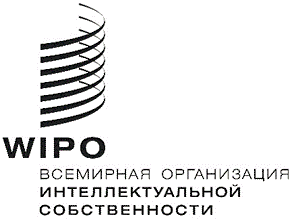 RCDIP/22/9 REV.   CDIP/22/9 REV.   CDIP/22/9 REV.   оригинал:  английскийоригинал:  английскийоригинал:  английскийдата:  19 НОЯБРЯ 2018 г.дата:  19 НОЯБРЯ 2018 г.дата:  19 НОЯБРЯ 2018 г.                  Метод сбора данных Группы заинтересованных сторонОчное интервью Интервью по телефонуОнлайновый опросСекретариат ВОИСXДелегации государств-членов, национальные ОИС, национальные и международные эксперты и другие заинтересованные лицаXXИмя и место работы Г-жа Беатрис Амоним-Борер, директор, Региональное бюро для Латинской Америки и Карибского бассейна, Сектор развития, ВОИСГ-жа Эльжбета Бальцеровска, Патентное бюро Республики Польша Г-н Ирфан Балох, директор, ОКД ПДР, ВОИСГ-н Умберток Хавьер Колладо, Реестр интеллектуальной собственности (RPI), НикарагуаГ-н Джулиус Экуру, Национальный совет по науке и технологии УгандыГ-н Серхио Эскудеро, директор, Отдел международной политики, Национальный институт промышленной собственности (INAPI), ЧилиГ-жа Марина Фильгейраш Жоржи, Национальный институт промышленной собственности (INPI), БразилияГ-н Карстен Финк, главный экономист, Отдел экономики и статистики, ВОИСГ-н Джордж Гандур, старший руководитель программы, ОКД ПДР, ВОИСГ-н Освальдо Хиронес Хорда, старший советник, Региональное бюро для Латинской Америки и Карибского бассейна, Сектор развития, ВОИСГ-жа Интан Хамдан-Ливраменто, экономист, Отдел экономики и статистики, ВОИСГ-жа Диана Хасбун, Постоянное представительство Эль-Сальвадора при Организации Объединенных НацийГ-н Хуан Пабло Эррера Сааведра, Управление промышленности и торговли, КолумбияГ-жа Донна Хилл, старший руководитель программы, Департамент стран с переходной и развитой экономикой (TDC)Г-н Трэвис Дж. Либберт, Университет КалифорнииГ-н Марио Матус, заместитель генерального директора, Сектор развития, ВОИСГ-жа Лолибет Р. Медрано, Патентное бюро, Ведомство ИС Филиппин (IPOPHL)Г-н Сержиу Паулино де Карвалью, Национальный институт промышленной собственности (INPI), БразилияГ-н Йе Ми Тан, старший руководитель программы, Региональное бюро для Азиатско-Тихоокеанского региона, Сектор развития, ВОИСГ-жа Деунден Никомборирак, Таиландский научно-исследовательский институт проблем развитияГ-н Джовани Наполитано, заместитель директора, Департамент стран с переходной и развитой экономикой (TDC)Г-жа Ана Клаудиа Нонато да Сильва Лоурейро, Национальный институт промышленной собственности (INPI), БразилияГ-жа Мария Каталина Оливос Бессерер, юрисконсульт, Отдел международной политики, Национальный институт промышленной собственности (INAPI), ЧилиГ-жа Вера Пиньейро, Национальный институт промышленной собственности (INPI), БразилияГ-н Хулио Раффо, старший экономист, Отдел экономики и статистики, ВОИСГ-н Махимилиано Санта Крус, директор, Национальный институт промышленной собственности (INAPI), ЧилиГ-н Марк Сери-Коре, директор, Региональное бюро для Африки, Сектор развития, ВОИСГ-н Джордж Тебагана, экономист/присконсульт, Постоянное представительство Уганды, ЖеневаГ-н Фелипе Вейга Лопес, Национальный институт промышленной собственности (INPI), БразилияГ-н Саша Вунш-Винсент, руководитель, Отдел экономики и статистики, ВОИС